Cell MembraneWhat is the function of the cell membrane?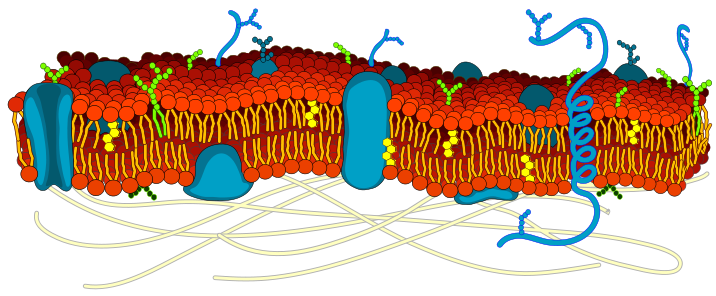 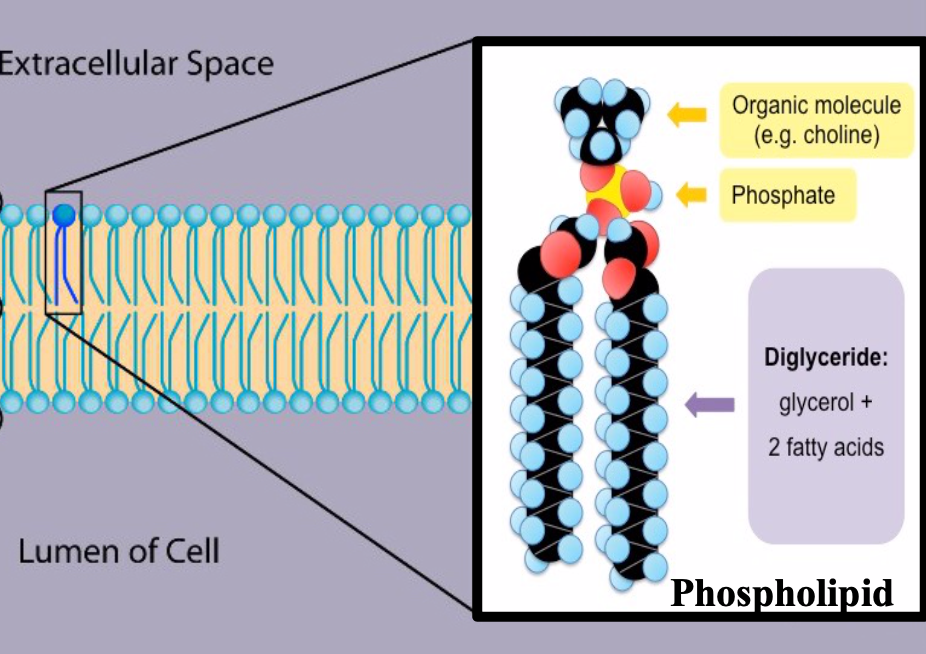 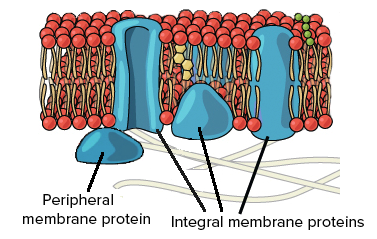 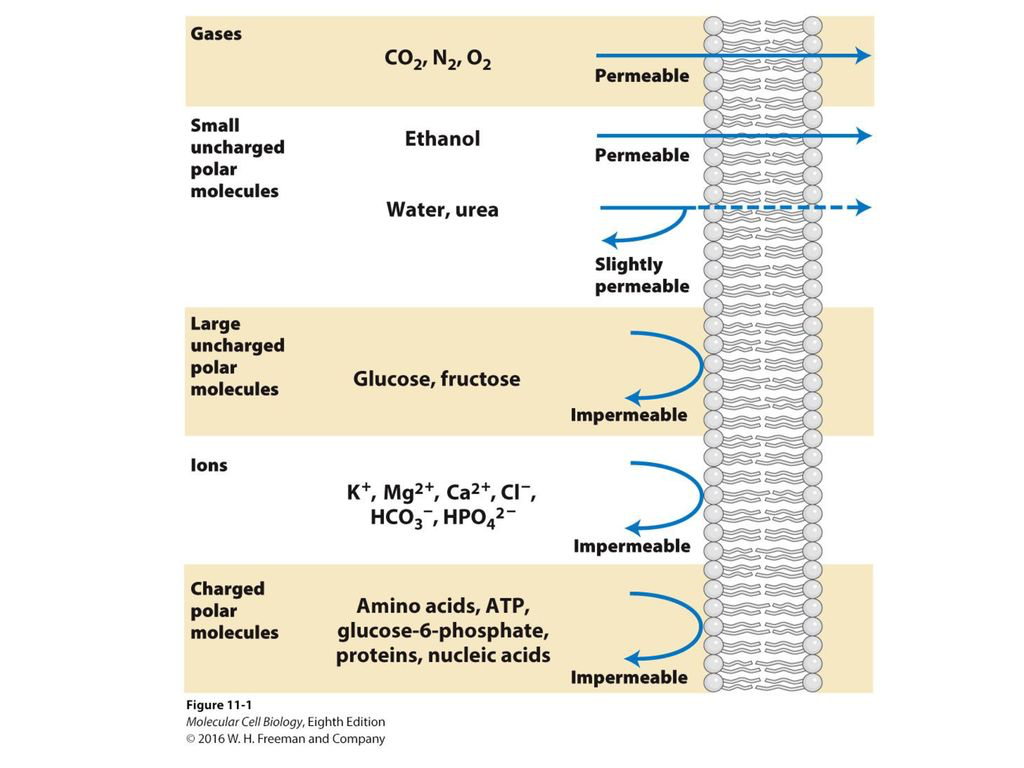 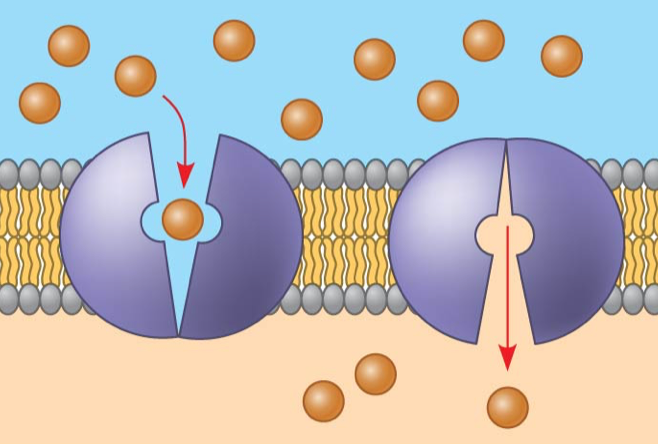 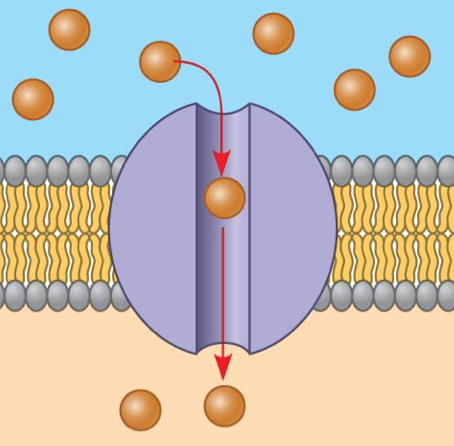 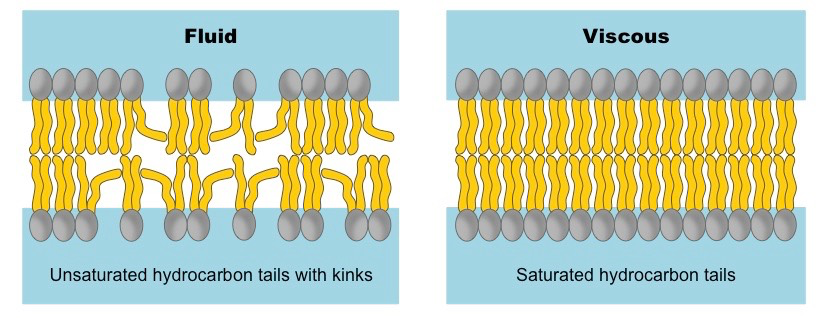 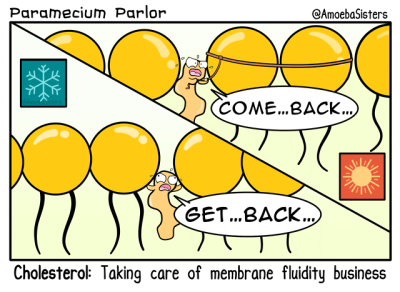 